「適切なネット利用の実践事例プレゼンコンクール」優秀賞事例１１．取組の趣旨・目的２．取組内容３．アピールポイント４．成果５．課題と今後の取組について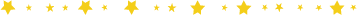 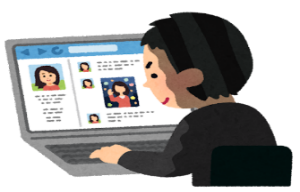 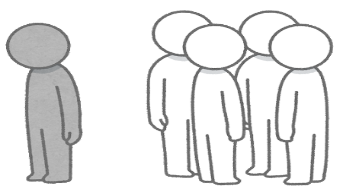 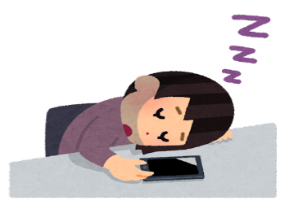 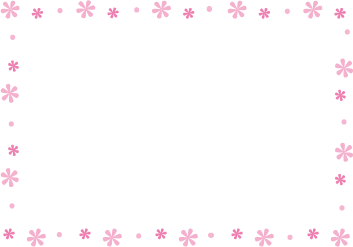 「適切なネット利用の実践事例プレゼンコンクール」優秀賞事例２１．取組の趣旨・目的２．取組内容３．アピールポイント４．成果５．課題と今後の取組について全生徒参加型の周知方法でスマホルールを普及している点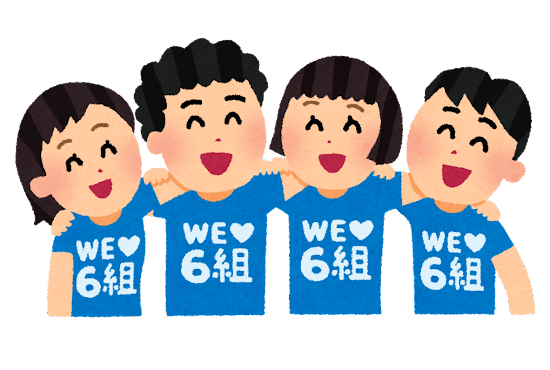 団 体 ・グループ名　阪南市立尾崎小学校運営委員会タイトル子どもも大人も考えよう団 体 ・グループ名　富田林市立葛城中学校生徒会タイトル「葛中スマホルール2020」広報動画